Chemie 9. třída – náhradní práce na 19. 5.Dobrý den!Minule jsem vám posílala pracovní list nebo testík. Byl problém u úkolu č. 3. Neříkala jsem vám o tom, ale výrobky z plastů mají svá označení. Byla jsem zvědavá, jak jste pozorní a jestli to někdo na obalech objeví.  Označení říká, z čeho je to vyrobené.Vypadají takto: 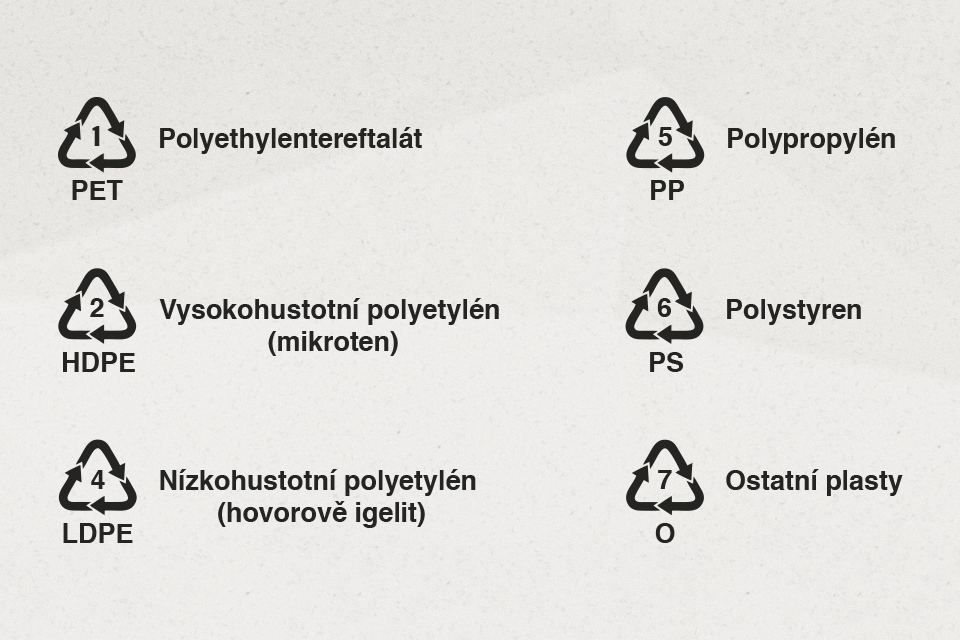 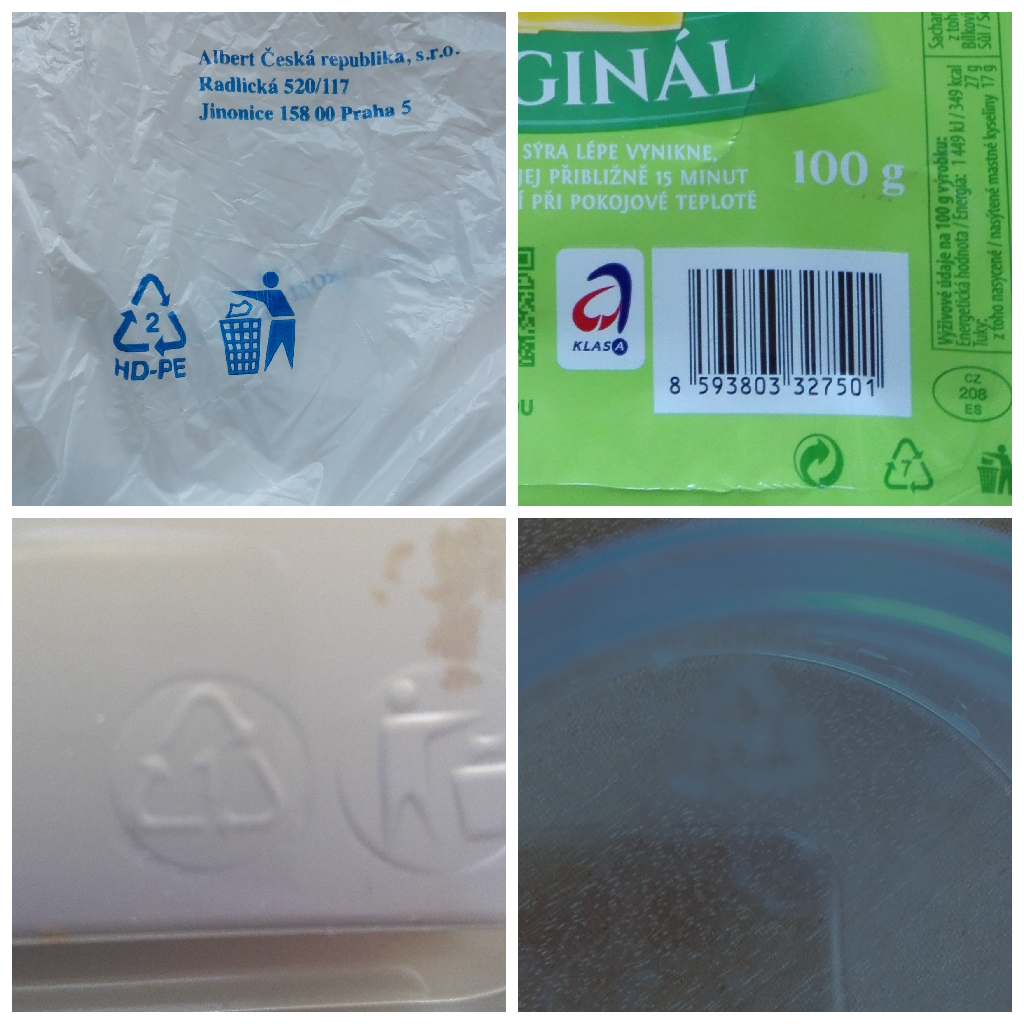 Ten poslední obrázek vpravo není dobrý, nedařilo se mi to vyfotit. Je tam 1.Poprosím vás, kdybyste se na to doma ještě podívali.Určitě něco najdete :-)Dnes si budeme povídat o potravinách a lécích. Pozorní si jistě všimli, že jsme už na konci učebnice str. 44 -45POTRAVINY- přijímání potravy = jeden ze základních znaků živých organizmů- potrava nám dává živiny a energii- složena z látek: sacharidy, tuky a bílkoviny, voda minerální látky a vitamíny- některé potraviny – pochutiny – pro nás nemají výživovou hodnotu (ale chutnají nám)- je důležité jíst takovou potravu, která nám prospívá a pomáhá růstu a podporuje činnost mozku- vhodné potraviny pro žáky a studenty – zelenina, ovoce, ořechy v jakékoliv podobě, cereálie nejlépe celozrnné (pečivo, těstoviny, rýže,...), maso spíše libové, vejce, mléčné výrobky.- sladkosti, slazené pití, koláče, zákusky, tučné jídlo, uzeniny – jíst málo, spíš výjimečně- některé potraviny není zdravé jíst a pít – energy drinky, chipsy ve velkém množství, hodně smaženého jídla, pít pouze slazené pití nebo džusy – obsahují příliš mnoho energie a příliš málo výživových látek- správné je od každého trochu a v rozumných dávkách :-)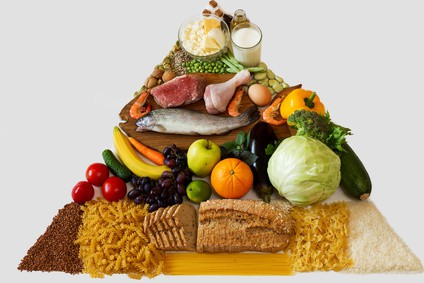 - upřímně, kdo z nás sní denně 5 porcí (500 g) ovoce a zeleniny?Výživová pyramida:LÉKY A LÉČIVA- látky, které léčí určité nemoci nebo jim mají předcházet- látky, které mírní bolest (Ibalgin a spousta dalších)- látky, které srážejí teplotu (Paralen, Acylpirin, a další)- látky, které znecitlivující – při operacích- látky tlumící činnost nervové soustavy- ANTIBIOTIKA – jsou látky, kterými se léčí bakteriální (zánětlivá) onemocnění – angína, záněty močových cest a spousta dalšíchpenicilin, tetracyklin, a mnoho dalšíchu antibiotik je velice důležité přesně dodržovat pokyny lékařemusí se užívat pravidelně (na příklad po 8 hodinách)musí se využívat celé baleníu některých se nesmí jíst nic kyselého- u léků vždy kontrolujte datum spotřeby – expiraci a nikdy nejezte nic prošlého!!!- prošlé léky odneste do lékárny, tam je zlikvidujíPS str. 22Tak jo, je to dnes za námi!Mějte se krásně!M. KárníkováZdroje:https://www.samosebou.cz/2018/01/15/recyklacni-symboly-plastu/ fotografie – autorkahttps://www.spektrumzdravi.cz/potravinova-pyramida-pro-pestry-a-vyvazeny-jidelnicek 